МУНИЦИПАЛЬНОЕ ОБЩЕОБРАЗОВАТЕЛЬНОЕ УЧРЕЖДЕНИЕРЯЗАНЦЕВСКАЯ СРЕДНЯЯ ШКОЛА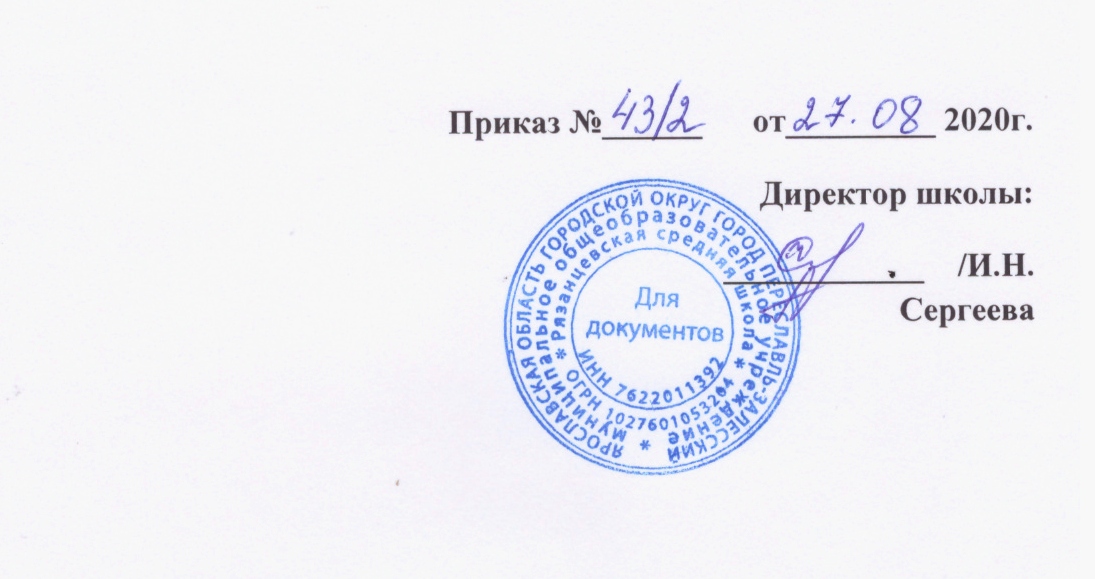 На уровне начального общего, основного общего, среднего образования обучение в МОУ Рязанцевская СШ ведётся по учебным программам  и учебникам, входящим в Федеральный перечень учебников, утверждённый Министерством образования РФ.Список учебников на 2020 – 2021 учебный годНачальное общее образованиеСписок учебников на 2020 – 2021 учебный годОсновное общее, среднее образование Класс/предмет1 класс2 класс3 класс4 классОбучение грамотеГорецкий В. Г. и др. Азбука. Учебник, М.: «Просвещение» 2019              -                                                -                 -Русский языкКанакина В. П.,  Горецкий В. 1класс.  Русский язык. Учебник, М.: «Просвещение» 2019Канакина В.П., Горецкий В.Г. Русский язык. 2 кл. в 2-х частяхМ.: Просвещение, 2016Канакина В.П., Горецкий В.Г. Русский язык. 3 кл. в 2-х частяхМ.: Просвещение, 2016Канакина В.П., Горецкий В.Г. Русский язык. 4 кл. в 2-х частяхМ.: Просвещение, 2016Литературное чтениеКлиманова Л.Ф., Горецкий В.Г., Голованова М.В. и др. Литературное чтение.      1 кл. в 2-х частяхМ.: Просвещение, 2016В. П. Канакина, В. Г. Горецкий .Литературное чтение. 2 кл. в 2-х частяхМ.: Просвещение, 2017Климанова Л.Ф., Горецкий В.Г., Голованова М.В. и др. Литературное чтение. 3 кл. в 2-х частяхМ.: Просвещение, 2016Климанова Л.Ф., Горецкий В.Г., Голованова М.В. и др. Литературное чтение. 4 кл. в 2-х частяхМ.: Просвещение, 2016Родной (русский) язык---Александрова О. М., Вербицкая Л. А., Богданов С. И. и др.Русский родной язык. 4 класс. Учебник для общеобразовательных организацийМатематикаМ.И. Моро, С.И. Волкова, С.В. Степанова – Математика (учебник в 2ч), Просвещение, 2017М.И.Моро, С.И.Волкова, С.В. Степанова. и др. Математика. 2 кл. в 2-х частяхМ.: Просвещение, 2017Моро М.И., Бантова М.А., Бельтюкова Г.В. и др. Математика. 3 кл. в 2-х частяхМ.: Просвещение, 2016Моро М.И., Бантова М.А., Бельтюкова Г.В. и др. Математика. 4 кл. в 2-х частяхМ.: Просвещение, 2016Окружающий мирПлешаков А.А. Окружающий мир. 1 кл. в 2-х частях М.: Просвещение, 2016Плешаков А.А. Окружающий мир. 2 кл. в 2-х частях М.: Просвещение, 2017Плешаков А.А. Окружающий мир. 3 кл. в 2-х частяхМ.: Просвещение, 2016Плешаков А.А., Крючкова Е.А. Окружающий мир. 4 кл. в 2-х частяхМ.: Просвещение, 2016Английский язык-Быкова Н.И., Дули Дж., Поспелова М.Д., Эванс В. УМК «Spotlight» (Английский в фокусе).  для учащихся 2 класса, Москва Express Publishing «Просвещение», 2018 г.)Быкова Н.И., Дули Дж., Поспелова М.Д., Эванс В. УМК «Spotlight» (Английский в фокусе).  для учащихся 3 класса, Москва Express Publishing «Просвещение», 2018 г.)Быкова Н.И., Дули Дж., Поспелова М.Д., Эванс В. УМК «Spotlight» (Английский в фокусе).  для учащихся 4 класса, Москва Express Publishing «Просвещение», 2019 г.)Технология Лутцева Е.А., Зуева Т.П. Технология. 1 кл.М.: Просвещение, 2018Е.А.Лутцева и Т.П. Зуева  . Технология. 2 кл.М.: Просвещение, 2018Роговцева Н.И., Богданова Н.В., Добромыслова Н.В. Технология. 3 кл.М.: Просвещение, 2013Роговцева Н.И., Богданова Н.В., Шипилова Н.В. и др. Технология. 4 кл.М.: Просвещение, 2014Изобразительное искусствоНеменская Л.А. (под ред. Неменского Б.М.). Изобразительное искусство. 1 кл.М.: Просвещение, 2011Коротеева Е.И. (под ред. Неменского Б.М.). Изобразительное искусство. 2 кл.М.: Просвещение, 2012Горяева Н.А. (под ред. Неменского Б.М.). Изобразительное искусство. 3 кл.М.: Просвещение, 2013
Неменская Л.А. (под ред. Неменского Б.М.). Изобразительное искусство. 4 кл.М.: Просвещение, 2014МузыкаКритская Е.Д., Сергеева Г.П., Шмагина Т.С. Музыка. 1 кл. М.: Просвещение, 2011Критская Е.Д., Сергеева Г.П., Шмагина Т.С. Музыка. 2 кл.М.: Просвещение, 2012Критская Е.Д., Сергеева Г.П., Шмагина Т.С. Музыка. 3 кл.М.: Просвещение, 2013Критская Е.Д., Сергеева Г.П., Шмагина Т.С. Музыка. 4 кл.М.: Просвещение, 2014Физическая культураЛях В.И. Физическая культура. 1-4 кл. М.: Просвещение, 2011Лях В.И. Физическая культура. 1-4 кл. М.: Просвещение, 2011Лях В.И. Физическая культура. 1-4 кл. М.: Просвещение, 2011Лях В.И. Физическая культура. 1-4 кл.М.: Просвещение, 2011Основы духовной культуры народов мира               -                   -                   -«Основы религиозных культур и светской этики» (авт. А.В. Кураев,  Д.И. Латышина, М.Ф. Муртазин, Г.А. Миндрина, М.А. Членов, А.В. Глоцер, В.Л. Чимитдоржиев, А.Л. Беглов, Е.В. Саплина, Е.С. Токарева и др.)Русский языкРусский языкРусский языкРусский языкРусский языкРусский язык5 класс6 класс7 класс8 класс9 класс10 классТ.А. Ладыженская и др.- Москва: Просвещение, 2019В 2 ч.Т.А. Ладыженская, М.Т. Баранов, М. «Просвещение», 2019 В 2 ч.М.Т. Баранов, Т.А. Ладыженская, М. «Просвещение», 2015Л.А. Тростенцова, Т.А. Ладыженская, А.Д. Дейкин, 2016Л.А. Тростенцова, Т.А. Ладыженская, А.Д. Дейкин, 2017Грамматика. Текст. Стили речи. 10-11, А.И. Власенков, М. «Просвещение», 2019Русский (родной) язык и родная литература на русском языкеРусский (родной) язык и родная литература на русском языкеРусский (родной) язык и родная литература на русском языкеРусский (родной) язык и родная литература на русском языкеРусский (родной) язык и родная литература на русском языкеРусский (родной) язык и родная литература на русском языкеАлександрова О.М., Загоровская О.В.,Богданов С.И. и др.; под общей ред. Л.А. Вербицкой) – М.: Учебная литература, 2018.---Александрова О. М., Загоровская О. В., Богданов С. И., Вербицкая Л. А., Гостева Ю. Н., Добротина И.-ЛитератураЛитератураЛитератураЛитератураЛитератураЛитератураВ.П.Полухина, В.Я. Коровина, В.П. Журавлев, В.И. Коровин; под ред. В.Я. Коровиной-11-е изд.-М.: Просвещение, 2020Меркин Г.С. Литература, М. «Русское слово»,2015Меркин Г,С. ,в двух частях/ Издательство «Русское слово», Москва, 2014 г.Меркин Г.С. ,в двух частях/ Издательство «Русское слово», Москва, 2015 г.С.А.Зинин, В.И.Сахаров, В.А.Чалмаев, М. «Русское слово», 2016 год.С.А. Зинин, В.И. Сахаров, «Русское слово», 2019Английский языкАнглийский языкАнглийский языкАнглийский языкАнглийский языкАнглийский языкБыкова Н.И., Дули Дж., Поспелова М.Д., Эванс В. УМК «Spotlight» (Английский в фокусе).  для учащихся 5 класса, Москва Express Publishing «Просвещение», 2019 г.)Английский язык нового тысячелетия / New Millennium English: УМК для 6 кл. общеобраз. учрежд. /Н. Н. Деревянко и др – Обнинск: Титул, 2017.Учебно-методический комплекс( для учителя и для ученика): Деревянко Н. Н. -  New Millennium English 7 класс/  Английский язык нового тысячелетия 7 класс/ издательство Титул, год издания 2015.Дворецкая О.Б. и др., New  Millennium English  – 8/  Английский язык нового тысячелетия 8 класс/. – Обнинск: Титул, 2016.Гроза О.Л. и др., New  Millennium English – 9/  Английский язык нового тысячелетия 9 класс/. – Обнинск: Титул, 2016.УМК «Spotlight»   Английский язык. 10 класс: учебник для общеобразовательных организаций: базовый уровень / [О.В. Афанасьева, Дж. Дули, И.В. Михеева и др.]. М.: Express Publishing: Просвещение,2018Немецкий языкНемецкий языкНемецкий языкНемецкий языкНемецкий языкНемецкий язык----«Горизонты» 6 класс Аверин М.М, Джин Ф, Рорман Л. М.: Просвещение,2017-Основы духовно-нравственной культуры народов РоссииОсновы духовно-нравственной культуры народов РоссииОсновы духовно-нравственной культуры народов РоссииОсновы духовно-нравственной культуры народов РоссииОсновы духовно-нравственной культуры народов РоссииОсновы духовно-нравственной культуры народов РоссииВиноградова Н.Ф. Основы духовно-нравственной культуры народов России : учебник для 5 классов / Н.Ф. Виноградова, В.И. Власенко, А.В. Поляков. – М. : Вентана-Граф, 2015. – 160 с.  -----АлгебраАлгебраАлгебраАлгебраАлгебраАлгебраГ.В. Дорофеев,  С.Б. Суворова, Е.А. Бунимович «Алгебра 5», Москва. «Просвещение», 2016«Математика 6 » Учебник для 6 класса общеобразовательных организаций  /Г.В. Дорофеев, С.Б. Суворова, Е.А. Бунимович и др; под ред. Г.В. Дорофеева, И.Ф. Шарыгина.-М.: Просвещение, 2020 г.Г.В. Дорофеев,  С.Б. Суворова, Е.А. Бунимович «Алгебра 7», Москва. «Просвещение», 2016Г.В. Дорофеев,  С.Б. Суворова, Е.А. Бунимович «Алгебра 8», Москва. «Просвещение», 2016Алгебра. 9 класс: Учеб.для общеобразовательных учреждений /Г. В. Дорофеев, С. Б. Суворова, Е. А, Бунимович и др.; под ред. Г. В. Дорофеев  – М.: Просвещение, 2018.А.Г. Мордкович «Алгебра и начала анализа 10-11» (в 2 частях), Москва. Мнемозина, 2012 ГеометрияГеометрияГеометрияГеометрияГеометрияГеометрия--Л.С. Атанасян, В.Ф. Бутузов, С.Б. Кадомцев «Геометрия 7», Москва. «Просвещение», 2016Л.С. Атанасян, В.Ф. Бутузов, С.Б. Кадомцев «Геометрия 8», Москва. «Просвещение», 2016Геометрия 7 – 9. Учебник для общеобразовательных учреждений. / Л.С. Атанасян, В.Ф. Бутузов, С.Б. Кадомцев,  Э.Г.Позняк, И.И. Юдина. / М.: Просвещение, 2018.  Л.С. Атанасян, В.Ф. Бутузов, С.Б. Кадомцев «Геометрия 10-11», Москва. «Просвещение», 2018ИнформатикаИнформатикаИнформатикаИнформатикаИнформатикаИнформатика--Л.Л. Босова, А.Ю. Босова «Информатика 7» Москва. Бином. Лаборатория знаний, 2015Л.Л. Босова, А.Ю. Босова «Информатика 8» Москва. Бином. Лаборатория знаний, 2016Л.Л. Босова, А.Ю. Босова «Информатика 9» Москва. Бином. Лаборатория знаний, 2017И.Г. Семакин, Е.К. Хеннер, Т.Ю. Шеина «Информатика 11» Москва. Бином. Лаборатория знаний, 2018ФизикаФизикаФизикаФизикаФизикаФизика--А.В. Перышкин «Физика 7», Москва. Дрофа, 2015А.В. Перышкин «Физика 8», Москва.  Дрофа, 2016А.В. Перышкин , Е.М. Гутник «Физика 8», Москва.  Дрофа, 2018Г.Я Мякишев, Б.Б. Буховцев, В.М. Чаругин «Физика 11», Москва. Просвещение, 2019ИсторияИсторияИсторияИсторияИсторияИсторияВсеобщая история. История Древнего мира. Учебник для 5 класса общеобразовательных организаций/.В.О. Никитин, А.В. Стрелков, О.В. Томашевич,Ф.М. Михайловский/под науч. ред.С.П. Карпова- М.: ООО «Русское слово»,2019Всеобщая история. История Средних веков: учебник для 6 класса общеобразовательных учреждений. М.А. Бойцов и Р.М. Шукуров, М.: ООО «Русское слово»,2019.История России с древнейших времён до начала XIV века: учебник для 6 класса общеобразовательных организаций/Е.В. Пчёлов и П.В. Лукин. Под ред.Ю.А. Петрова. М.: ООО «Русское слово»,2020.Всеобщая история. История Нового времени. Конец XV-XVIII в.в. 7 класс, Дмитриева О.В.,-М.: ООО «Русское слово»,2016. История России XV-XVIII: учебник для 7 класса общеобразовательных организаций/ Пчёлов Е.В., П.В. Лукин. Под ред. Ю.А. Петрова-М.: ООО «Русское слово»,2016.  Всеобщая история. История Нового времени. Конец XV-XVIII в.в. 7 класс, Дмитриева О.В.,-М.: ООО «Русское слово»,2016. История России XVIII век. Учебник для 8 класса общеобразовательных организаций/ Пчёлов Е.В., П.И. Захаров. под ред. Ю.А. Петрова-М.: ООО «Русское слово»,2017.  Всеобщая история. История Нового времени XIX-начало XX в.: учебник для 9 класса общеобразовательных организаций/Загладин И.В.-М.: ООО «Русское слово»,2017.  История России 1801-1914 гг. 9 класс /К.А. Соловьев, А.П. Шовырев: под ред. Ю.А. Петрова-М.: ООО «Русское слово»,2018. История.Всеобщая история. Новейшая история, 1914 г.- начало XXI в.10-11 класс. Учебник для общеобразовательных организаций /Загладин Н.В., Белоусов Л.С. Под ред. Карпова С.П.-М.: ООО «Русское слово»,2019.История. История России 1914 г.-начало XXI в. 10  класс. В 2-х частях/Никонов В.А., Девятов С.В.. Под ред. Карпова С.П.-М.: ООО «Русское слово» 2019.	Обществознание	Обществознание	Обществознание	Обществознание	Обществознание	Обществознание-Обществознание. 6 класс.Учебник для общеобразовательных организаций/Л. Н. Боголюбов, Н.Ф. Виноградова, Н.И. Городецкий и др.-М.: Просвещение, 2020Обществознание. 7 класс.Учебник для общеобразовательных организаций/Л. Н. Боголюбов, Н.И. Городецкий, Л. Ф. Иванова.под ред. Л.Н. Боголюбова .-М.: Просвещение, 2016Обществознание. 6 класс.Учебник для общеобразовательных организаций/Л. Н. Боголюбов, Н.Ф. Виноградова, Н.И. Городецкий и др.-М.: Просвещение, 2020Обществознание. 6 класс.Учебник для общеобразовательных организаций/Л. И. Боголюбов, Н.Ф. Виноградова, Н.И. Городецкий и др.-М.: Просвещение, 2020Обществознание. 6 класс.Учебник для общеобразовательных организаций/Л. И. Боголюбов, Н.Ф. Виноградова, Н.И. Городецкий и др.-М.: Просвещение, 2020География География География География География География ООО «ДРОФА».Алексеев А.И., Николина В.В., Липкина Е.К. и др.Линия «Полярная звезда»,М., «Просвещение»Алексеев А.И., Николина В.В., Липкина Е.К. и др.Линия «Полярная звезда»,М., «Просвещение»География 7 класс. Алексеев А.И., Николина В.В., Липкина Е.К. и др.Линия «Полярная звезда»,М., «Просвещение»В.П.Дронов, И.И.Баринова, В.Я.Ром    География России. Природа. Население. Хозяйство (под редакцией Дронова В.П.)  8 класс,  Москва, «Дрофа» 2015 г.А.И.Алексеев, В.А.Низовцев, Э.В.Ким   География России. Хозяйства и географические районы (под редакцией А.И.Алексеева)   Москва  «Дрофа»  2017 г.В.П.Максаковский  География 10-11 классы  Москва «Просвещение» 2018 г.ТехнологияТехнологияТехнологияТехнологияТехнологияТехнологияГлозман Е. С., Кожина О. А.,Хотунцев Ю. Л. и др.ООО «ДРОФА»Глозман Е. С., Кожина О. А.,Хотунцев Ю. Л. и др.ООО «ДРОФА»Н.В.Синица, В.Д.Симоненко  Технология. Технологии ведения дома. 7 класс  Москва  «Вента-Граф» 2018 г.Н.В.Синица, В.Д.Симоненко  Технология. Технологии ведения дома. 8 класс  Москва  «Вента-Граф» 2018 г.              -           -БиологияБиологияБиологияБиологияБиологияБиологияБиология 5-6 класс В.В.Пасечник, С.В.Суматохин, Г.С.ГапонюкПросвещение, 2020Биология 5-6 класс В.В.Пасечник, С.В.Суматохин, Г.С.ГапонюкПросвещение, 2020Биология 7 класс В.В.Пасечник, С.В.Суматохин, Г.С.ГапонюкПросвещение, 2016Биология 8 классВ.В.Пасечник,А.А.Каменский,Г.Г.ШвецовПросвещение, 2017Биология 9 классВ.В.Пасечник,А.А.Каменский,Г.Г.ШвецовПросвещение, 2017Общая биология 10 классА.А.Каменский, Е.А.Криксунов,В.В.ПасечникДрофа, 2019ХимияХимияХимияХимияХимияХимия---Химия 8 классО.С.ГабрилянДрофа, 2016Химия 9 классО.С.ГабрилянДрофа, 2018Химия10 классО.С.ГабрилянДрофа, 2019Основы безопасности жизнедеятельностиОсновы безопасности жизнедеятельностиОсновы безопасности жизнедеятельностиОсновы безопасности жизнедеятельностиОсновы безопасности жизнедеятельностиОсновы безопасности жизнедеятельности---Основы безопасности жизнедеятельностиА.Т.Смирнов,Б.О.ХренниковПросвещение, 2017Основы безопасности жизнедеятельностиА.Т.Смирнов,Б.О.ХренниковПросвещение, 2017Основы безопасности жизнедеятельностиА.Т.Смирнов,Б.О.Хренников	Просвещение, 2018МузыкаМузыкаМузыкаМузыкаМузыкаМузыка5 класс Сергеева Г.П., Критская Е.Д. Музыка, М. «Просвещение», 20186 класс Сергеева Г.П., Критская Е.Д. Музыка, М. «Просвещение», 20187 класс Сергеева Г.П., Критская Е.Д. Музыка, М. «Просвещение», 20188 класс Сергеева Г.П., Критская Е.Д. Музыка, М. «Просвещение», 2018--РисованиеРисованиеРисованиеРисованиеРисованиеРисованиеИЗО: Неменский Б.М.Н.А.Горяева, О.В.ОстровскаяИЗО: Неменский Б.М. Неменская Л.АИЗО: Неменский Б.М. Неменская Л.АИЗО: Неменский Б.М. А.С. Питерских, Г.Е.Гуров--